先月の主な活動の経過報告（１）支部旗びらきについて２１日、こもれびホールで開催された支部旗びらきは、組合員・家族８２人、来賓２８人計１１０人の参加で開催されました。（２）自治体キャラバン行動自治体キャラバンが１月２４日に行われ、西東京市の回答を基に市の課長級との交渉を行いました。入札制度の改善・建退共貼付について・地元業者への優先発注を中心に交渉を行いました。公契約条例については、「この間多摩市へ視察を行い、港区の公共調達チェックシートについても検討をしている」との具体的な回答がありました。また、建退共の貼付については、「適正な運用がされています」との回答でしたが、現場訪問行動の調査では、数パーセントの労働者にしか貼付されていない実態も示し、市・業者・組合一体となった取り組みの必要性を訴えました。また、来年着工が予定されている「第１０中学校（仮称）新築工事」では、大規模な現場実態調査を実施したい旨を伝え、市側への協力を要請しました。（３）けんせつ西東京が機関紙コンクールで特選　本部「東京土建機関紙コンクール」で支部の機関紙「けんせつ西東京」が特選を受賞しました。西東京市長選の結果について　１月２９日告示、２月５日投開票で行われた、西東京市長選挙は、現職の丸山浩一氏（自民党・公明党・民進党・連合東京推薦）と、杉山昭吉氏（日本共産党・自由党・森てるお市議会議員推薦）の両氏で争われました。結果は、丸山浩一氏３３４８６票、杉山昭吉氏１９６９８票で現職の丸山浩一市長が２期目の当選を果たしました。市長選挙は、市庁舎の統合や、公共施設の３館合築計画、行革プランのぜひなどが争点となりました。西東京支部では、１月の群会議の話題で、『私たちの要求する「公契約条例制定」「住宅リフォーム助成制度」の実現、医療・福祉の充実など、仕事と暮らしを守る市長を選ぶ大切な選挙です。誰もが安心して暮らせる西東京市の実現のため、しっかりと見極め、必ず投票に行きましょう。』と呼びかけました。今後丸山市政のもと、東京土建の要求実現のため引き続き市長交渉、各会派に対する交渉、議会傍聴行動を行っていきます。組　織　部（１）春一番の成功で支部大会を増勢で迎えよう　２月１日組織人員は１６７３人（１月比▲２０人）となりました。春は、「人が動く時期」です。①事業所で新しく従業員を増やした。②税金申告で困っている仲間がいる。③労災保険に加入しないと現場に入れない仲間がいる。④社会保険の加入を元請けから求められたなど、「困ったときは組合へ」を仲間全体に広げましょう。《春一番拡大運動の分会別目標と成果》（１７年２月９日現在）《統一行動日程》２月２１日（火）、２２日（水）３月２１日（火）、２２日（水）※訪問グッズを用意します。（２）分会総会を成功させよう　分会総会は、年に一度分会のとりくみや予算などを決める大切な会議です。たくさんの仲間を集めて成功させることが重要です。みなさんのご協力をよろしくお願いします。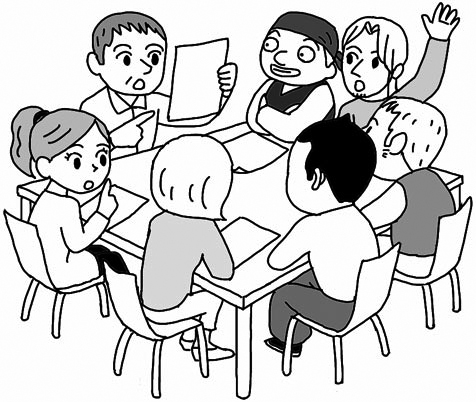 社会保障対策部（１）集団健康診断のお知らせ①３月の健康診断（１６年度最後）　１６年度最後の集団健康診断です。まだ健康診断を受診していない組合員とその家族の皆さんは、この機会をご利用ください。集団健診を受診できない皆さんは、「国保手引き」にある提携医療機関をご利用下さい。［と　き］３月２６日（日）［ところ］田無病院※今月配布の申し込みチラシをご覧ください。②４月の健康診断（１７年度最初）［と　き］４月２３日（日）［ところ］田無病院※申し込みチラシは来月お配りします。（２）２０１７年度国保料について　土建国保が組合員・家族のみなさんへの給付以外で支出する「後期高齢者支援金」「前期高齢者納付金」「介護納付金」が毎年度増加しています。このため、２０１７年度予算は単年度収支で1世帯当たり月額２１１２円の歳入不足が見込まれるところですが、建設産業のきびしい状況をふまえ、１世帯平均で月額５００円の国保料の引き上げとなります（介護保険料も改訂）。予防・健康づくり等を推進し、社会保障改善・建設国保育成強化の運動を推進していきますので、ご理解をお願いいたします。※新保険料は今月配布の「けんせつ１０日号」でご確認ください。（来月の納入金からの変更です）労働安全対策部労働保険年度更新のお知らせ労働保険年度更新の手続きは、毎年３月～４月にかけて行われます。新規での加入相談も受付けています。「労働保険のご相談は組合へ」を仲間に広めましょう。会場はいずれも支部事務所２階《一人親方労災受付》　［と　き］３月１５日・１６日（水・木）（午前）１０時～１２時、（午後）１３時～１５時（夜間）１８時～２０時《事業所労災・雇用保険受付》［と　き］４月１１日～１４日（火～金）（午前）１０時～１２時、（午後）１３時～１５時仕事・技術対策部（１）住宅なんでも相談会税金相談会の時に住宅相談コーナーを設け、組合員むけ「住宅なんでも相談会」を開催します。どなたでも参加できます。［とき］２月１９日（日）午前１０時～１２時　、午後１時～３時　　［ところ］西東京支部２Ｆ（２）西東京市リフォーム斡旋センター年度更新［と　き］３月１５日（水）午後７時～［ところ］ルピナス（住吉会館）大広間［会　費］更新５０００円、新規１００００円２０１７年度･･･広告料５０００円（会費とは別）（３）支部開催の「足場の作業者特別教育」足場作業経験者は今年６月末までに「足場の特別教育」の受講が必要です。詳細はチラシ参照［と　き］４月１６日（日）午後１時受付［講習時間］午後１時３０分～５時［ところ］支部事務所　［定　員］３０人［受講料］４２００円　［締　切］３月３１日賃金対策部（１）支部ＰＡＬの会総会［と　き］２月２６日（日）午後３時～［ところ］支部事務所［内　容］情勢学習会、懇親会税金対策部（１）重税反対統一行動に参加しよう　私たちが納めている税金が国民のために有効に使われているのか考えてみましょう。３月１１日はぜひ行動に参加し庶民増税をやめさせましょう。《３・１３重税反対統一行動》［と　き］３月１０日（金）１０時開会［ところ］東村山市立中央公民館※西東京市、東久留米市、清瀬市、小平市、東村山市以外は会場が異なりますのでご注意ください（２）消費税をなくす各界連駅頭宣伝［と　き］２月２４日（金）午後５時半より　［ところ］ひばりが丘駅南口［参　加］第５～第８分会各２人厚生文化部新入学祝い金の申請は忘れずに　組合員の子が小中学校に入学した際は、５０００円分の図書カードが給付されます。「まだ申請していない」「申請方法がわからない」「対象になるかわからない」という方は支部までご連絡下さい。※対象生年月日は次の通りです【小学校】２００９年４月２日～２０１０年４月１日【中学校】２００３年４月２日～２００４年４月１日青年部支部青年部大会［と　き］３月７日（火）午後８時～［ところ］支部事務所フレッシュ友の会支部フレッシュ友の会総会［と　き］３月１５日（水）正午～［ところ］石川屋［会　費］２０００円主婦の会支部主婦の会総会［と　き］３月１８日（土）午前１０時～［ところ］西東京市民会館分会名春一番目標成果第１30第２20第３20第４30第５30第６30第７21第８40直属201支部全体422